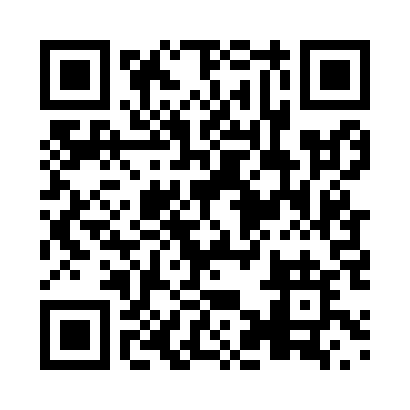 Prayer times for Cloridorme, Quebec, CanadaWed 1 May 2024 - Fri 31 May 2024High Latitude Method: Angle Based RulePrayer Calculation Method: Islamic Society of North AmericaAsar Calculation Method: HanafiPrayer times provided by https://www.salahtimes.comDateDayFajrSunriseDhuhrAsrMaghribIsha1Wed3:104:5712:165:217:379:242Thu3:074:5512:165:227:389:263Fri3:054:5412:165:237:399:294Sat3:034:5212:165:247:419:315Sun3:004:5012:165:257:429:336Mon2:584:4912:165:267:449:367Tue2:554:4712:165:277:459:388Wed2:534:4612:165:277:479:409Thu2:504:4412:165:287:489:4210Fri2:484:4312:165:297:509:4511Sat2:464:4112:165:307:519:4712Sun2:434:4012:165:317:529:4913Mon2:414:3812:165:327:549:5214Tue2:384:3712:165:327:559:5415Wed2:364:3612:165:337:569:5716Thu2:344:3412:165:347:589:5917Fri2:324:3312:165:357:5910:0118Sat2:294:3212:165:368:0010:0419Sun2:274:3112:165:368:0210:0620Mon2:254:2912:165:378:0310:0821Tue2:234:2812:165:388:0410:1022Wed2:224:2712:165:398:0510:1123Thu2:214:2612:165:398:0710:1224Fri2:214:2512:165:408:0810:1225Sat2:204:2412:165:418:0910:1326Sun2:204:2312:165:418:1010:1327Mon2:204:2212:175:428:1110:1428Tue2:194:2212:175:438:1210:1529Wed2:194:2112:175:438:1310:1530Thu2:194:2012:175:448:1510:1631Fri2:184:1912:175:458:1610:16